MOL Bányász SzakszervezetSZÁMVITELI POLITIKAÉS ÉRTÉKELÉSI SZABÁLYZATMOL Bányász SzakszervezetSZÁMVITELI POLITIKÁJA ÉS ÉRTÉKELÉSI SZABÁLYZATA         Számviteli elvek							           Üzleti év									          Bizonylati elv és bizonylati fegyelem				          Szigorú számadási kötelezettség					          Számviteli bizonylatok megőrzési rendje			          Számlarend								          0-s számlaosztály							          1-s számlaosztály							          2-s számlaosztály							 3-s számlaosztály							 4-s számlaosztály							 5-s számlaosztály							 8-s számlaosztály							 9-s számlaosztály							 Kiegészítő melléklet							 SZÁMVITELI POLITIKA ÉS SZÖVEGES SZÁMLARENDKészült: A számvitelről szóló 2000. évi C törvény (továbbiakban Sztv.), valamint a 2011. évi CLXXV. törvény és a 350/2011. kormányrendelet civil szervezetek gazdálkodását és a számvitelt érintő megállapításai alapján.A számviteli politika tartalmazza:Az alkalmazott számviteli elveketAz eszközök és források értékelésének elveitA választott mérleg és eredmény-kimutatási formátA lényeges és a lényegtelen hibák mértékétAz értékelés során lényegesnek tekinthető értékeketA kiegészítő melléklet tartalmát, tagolásátAz üzleti év meghatározásátA számlarendetA bizonylati rendetA számlarend tartalmazza:  Minden, alkalmazásra kijelölt számla számlajelét (számlatükör)A számlaosztályok rövid magyarázatát, a számla tartalmát, azok vezetésének módjátA főkönyvi számlák és analitikus nyilvántartások kapcsolatát, azok vezetésének módjátAz értékcsökkenési leírás elszámolásának szabályát Az értékhelyesbítések lehetőségeit és módjátAz eredmény megállapításának módját Az évközi és éves zárlat időpontját és ahhoz kapcsolódó feladatok meghatározásátA könyvviteli elszámolás alapjául szolgáló bizonylatolás rendjét  A könyvvezetés (adatrögzítés) módjátKülön szabályzat tartalmazza a pénzkezelési szabályzatot és a leltározás rendjét.A Szakszervezet a működéséről, vagyoni, pénzügyi és jövedelmi helyzetéről a törvényben meghatározott módon kettős könyvvezetéssel alátámasztott egyszerűsített éves beszámolót készít. Ebben az alábbiakban felsorolt alapelveknek kell érvényesülni:A beszámoló készítés során alkalmazandó elvek:A vállalkozás folytatásának elve (legfontosabb elv)A teljesség elve A valódiság elve A világosság elveA következetesség elve (összehasonlíthatóság biztosítása)A folytonosság elve (az egymást követő üzleti években a számbavétel csak megfelelő keretek között változtatható)Az összemérés elve Az óvatosság elveA bruttó elszámolás elveAz egyedi értékelés elve Időbeli elhatárolás elve A tartalom elsődlegessége a formával szembenA lényegesség elveA költség-haszon összevetésének elveA valós értéken történő értékelés elve (Szakszervezetünk nem alkalmazza)Az alkalmazott számviteli alapelvek részletezése:A beszámoló elkészítésekor és a könyvvezetés során az alábbi alapelveket kell érvényesíteni:(Az alapelvektől csak a Számviteli törvényben szabályozott módon lehet eltérni.)1. A vállalkozás folytatásának elveA beszámoló elkészítésekor és a könyvvezetés során abból kell kiindulni, hogy a Szakszervezet a belátható jövőben is fenn tudja tartani működését, folytatni tudja tevékenységét, nem várható a működés beszüntetése, vagy bármilyen okból történő jelentős csökkenése.2. A teljesség elveA Szakszervezetnek könyvelnie kell mindazon gazdasági eseményeket, amelyek az eszközökre és a forrásokra, illetve a tárgyévi eredményre hatást gyakorolnak. A beszámolóban ki kell mutatni azokat a gazdasági eseményeket is, amelyek az adott üzleti évre vonatkoznak, amelyek egyrészt a mérleg fordulónapját követően, de még a mérleg elkészítését megelőzően váltak ismertté, másrészt azokat is, amelyek a mérleg fordulónapjával lezárt üzleti év gazdasági eseményeiből erednek, a mérleg fordulónapja előtt még nem következtek be, de a mérleg elkészítését megelőzően ismertté váltak.3. A valódiság elveA könyvvitelben rögzített és a beszámolóban szereplő tételeknek a valóságban is megtalálhatóknak, bizonyíthatóknak, kívülállók által is megállapíthatóknak kell lenniük. Értékelésük meg kell, hogy feleljen az e törvényben előírt értékelési elveknek és az azokhoz kapcsolódó értékelési eljárásoknak.4. A világosság elveA könyvvezetést és a beszámolót áttekinthető, érthető, a vonatkozó jogszabályi előírásoknak megfelelően rendezett formában kell elkészíteni.5. A következetesség elveA beszámoló tartalma és formája, valamint az azt alátámasztó könyvvezetés tekintetében az állandóságot és összehasonlíthatóságot biztosítani kell.6. A folytonosság elveAz üzleti év nyitóadatainak meg kell egyezniük az előző üzleti év megfelelő záró adataival. Az egymást követő években az eszközök és források értékelése, az eredmény számbavétele csak a törvényben meghatározott szabályok szerint változhat.7. Az összemérés elveAz adott időszak eredményének meghatározásakor a tevékenységek adott időszaki teljesítéseinek elismert bevételeit és a bevételeknek megfelelő költségeit (ráfordításait) kell számításba venni, függetlenül a pénzügyi teljesítéstől. A bevételeknek és a költségeknek ahhoz az időszakhoz kell kapcsolódniuk, amikor azok gazdaságilag felmerülnek.8. Az óvatosság elveNem lehet eredményt kimutatni akkor, ha az árbevétel, a bevétel pénzügyi realizálása bizonytalan. A tárgyévi eredmény meghatározása során az értékvesztés elszámolásával, a céltartalék képzésével kell figyelembe venni ez előrelátható kockázatot és feltételezhető veszteséget akkor is, ha az, az üzleti év mérlegének fordulónapja és a mérlegkészítés időpontja között vált ismertté. Az értékcsökkenéseket, az értékvesztéseket és a céltartalékokat el kell számolni, függetlenül attól, hogy az üzleti év eredménye nyereség vagy veszteség.9. A bruttó elszámolás elveA bevételek és a költségek (ráfordítások), illetve a követelések és a kötelezettségek egymással szemben – az e törvényben szabályozott esetek kivételével – nem számolhatók el.10. Az egyedi értékelés elveAz eszközöket és a kötelezettségeket a könyvvezetés és a beszámoló elkészítése során egyedileg kell rögzíteni és értékelni.11. Az időbeli elhatárolás elveAz olyan gazdasági események kihatásait, amelyek két vagy több üzleti évet is érintenek, az adott időszak bevételei és költségei között olyan arányban kell elszámolni, ahogyan az alapul szolgáló időszak és az elszámolási időszak között megoszlik.12. A tartalom elsődlegessége a formával szemben elveA beszámolóban és az azt alátámasztó könyvvezetés során a gazdasági eseményeket, ügyleteket a tényleges gazdasági tartalmuknak megfelelően – e törvény alapelveihez, vonatkozó előírásaihoz igazodóan – kell bemutatni, illetve annak megfelelően kell elszámolni.13. A lényegesség elveLényegesnek minősül a beszámoló szempontjából minden olyan információ, amelynek elhagyása vagy téves bemutatása – az ésszerűség határain belül – befolyásolja a beszámoló adatait felhasználók döntéseit.14. A költség-haszon összevezetésének elveA beszámolóban (a mérlegben, az eredmény kimutatásban, a kiegészítő mellékletben) nyilvánosságra hozott információk hasznosítása (hasznossága) álljon arányban az információk előállításának költségeivel.15. A valós értéken történő értékelés1606/2002 számú (EK) irányelv – Szakszervezetünk nem alkalmazza a bekerülési értéken alapuló valós értéken történő értékelést. Az üzleti évAz üzleti év az az időtartam, amelyről a beszámolót kell készíteni.Az üzleti év fordulónapja a mérleg fordulónapja.A üzleti év időtartama megegyezik a naptári évvel. A mérleg fordulónapja az üzleti év december 31. napja.A könyvvezetés módjaA Szakszervezet működéséről, vagyoni, pénzügyi és jövedelmi helyzetéről, a naptári év könyveinek lezárását követően, a törvényben meghatározott könyvvezetéssel alátámasztott beszámolót köteles készíteni.Szakszervezetünk a számviteli törvény előírásainak megfelelően a kettős könyvvitel szabályai szerint vezeti könyveit, magyar nyelven, forintban. A Szakszervezet egyszerűsített éves beszámolót készít.A költségelszámolás választott módszere:A költségeket az 5. Költségnemek számlaosztály számláin könyveljük.A mérleg fordulónapja: tárgyév december 31.A mérlegzárás (mérlegkészítés) időpontja: tárgyévet követő év március 31.  A mérleg leadás és közzététel időpontja: tárgyévet követő év május 31.A közzététel módja: Az Országos Bírósági Hivatal részére letétbe helyezett beszámoló (Mérleg, Eredmény kimutatás, Kiegészítő melléklet)A Szakszervezet éves beszámolóját könyvvizsgáló nem auditálja.Könyvviteli zárlat A gazdasági események rögzítése havonként történik. A havi zárlat keretében a folyamatos könyvelés elvégzése után a könyvviteli számlákból főkönyvi kivonatot kell készíteni.Bizonylati elv és bizonylati fegyelemMinden gazdasági műveletről, eseményről, amely az eszközök, illetve az eszközök forrásainak állományát vagy összetételét megváltoztatja, bizonylatot kell kiállítani (készíteni). A gazdasági műveletek (események) folyamatát tükröző összes bizonylat adatait a könyvviteli nyilvántartásokban rögzíteni kell.A számviteli (könyvviteli) nyilvántartásokba csak szabályszerűen kiállított bizonylat alapján szabad adatokat bejegyezni. Szabályszerű az a bizonylat, amely az adott gazdasági műveletre (eseményre) vonatkozóan a könyvvitelben rögzítendő és a más jogszabályban előírt adatokat a valóságnak megfelelően, hiánytalanul tartalmazza, megfelel a bizonylat általános alaki és tartalmi követelményeinek, és amelyet - hiba esetén - előírásszerűen javítottak.A bizonylatok feldolgozási rendjének kialakításakor figyelembe kell venni a következőket is:a) a pénzeszközöket érintő gazdasági műveletek, események bizonylatainak adatait késedelem nélkül, készpénzforgalom esetén a pénzmozgással egyidejűleg, illetve bankszámla forgalomnál a hitelintézeti értesítés megérkezésekor, az egyéb pénzeszközöket érintő tételeket legkésőbb a tárgyhót követő hó 15-éig a könyvekben rögzíteni kell;b) az egyéb gazdasági műveletek, események bizonylatainak adatait a gazdasági műveletek, események megtörténte után kell a könyvekben rögzíteni.A főkönyvi könyvelés, az analitikus nyilvántartások és a bizonylatok adatai közötti egyeztetés és ellenőrzés lehetőségét, függetlenül az adathordozók fajtájától, a feldolgozás (kézi vagy gépi) technikájától, logikailag zárt rendszerrel biztosítani kell.A készpénzforgalmat a házipénztár vezetésével (a pénzmozgással) egyidejűleg kell rögzíteni, a bankszámla és egyéb pénzeszközforgalom a hitelintézeti értesítés megérkezésekor kerül könyvelésre.Egyéb számviteli bizonylatok rögzítése havonta történik.Éves zárlat   Az éves zárás keretében el kell végezni a könyvviteli számlák és kapcsolódó analitikus nyilvántartások, a mérlegtételeket alátámasztó leltárak egyeztetését. A beszámolót a naptári évről december 31 - i fordulónappal kell készíteni.  A Szakszervezet tulajdonában és kezelésében lévő eszközökről és azok forrásairól, a gazdasági műveletekről olyan nyilvántartást vezet, amely a bekövetkezett változásokat a valóságnak megfelelően, folyamatosan, áttekinthetően mutatja.Bizonylatolás rendje     Számviteli bizonylat minden olyan, a Szakszervezet által kiállított, készített, illetve a Szakszervezettel üzleti vagy egyéb kapcsolatban álló természetes személy vagy más gazdálkodó által kiállított, készített okmány (számla, szerződés, megállapodás, kimutatás, hitelintézeti bizonylat, bankkivonat, jogszabályi rendelkezés, egyéb ilyennek minősíthető irat) - függetlenül annak nyomdai vagy egyéb előállítási módjától -, amelyet a gazdasági esemény számviteli elszámolását (nyilvántartását) támasztja alá.A számviteli bizonylat adatainak alakilag és tartalmilag hitelesnek, megbízhatónak és helytállónak kell lennie. A bizonylat szerkesztésekor a világosság elvét szem előtt kell tartani.A számviteli bizonylatot a gazdasági művelet, esemény megtörténtének, illetve a gazdasági intézkedés megtételének vagy végrehajtásának időpontjában, illetve időszakában, magyar nyelven kell kiállítani. A magyar nyelven kiállított bizonylatokon az adatok más nyelv(ek)en is feltüntethetők.A számviteli bizonylatot a fentiektől eltérően, ha az eltérést az adott gazdasági művelet, esemény, illetve intézkedés jellemzői indokolják - idegen nyelven is ki lehet állítani. Az idegen nyelven kibocsátott, illetve a befogadott idegen nyelvű bizonylaton azokat az adatokat, megjelöléseket, amelyek a bizonylat hitelességéhez, a megbízható, a valóságnak megfelelő adatrögzítéshez, könyveléshez szükségesek – annak átadásakor magyarul is fel kell tüntetni.A számviteli bizonylatokon az adatok időtállóságát a Szvt. 169. §-ban meghatározott megőrzési időn belül biztosítani kell.A könyvviteli elszámolást közvetlenül alátámasztó bizonylat általános alaki és tartalmi kellékei a következők:a) a bizonylat megnevezése és sorszáma vagy egyéb más azonosítója;b) a bizonylatot kiállító gazdálkodó (ezen belül a szervezeti egység) megjelölése;c) a gazdasági műveletet elrendelő személy vagy szervezet megjelölése, az utalványozó és a rendelkezés végrehajtását igazoló személy, valamint a szervezettől függően az ellenőr aláírása; a készletmozgások bizonylatain és a pénzkezelési bizonylatokon az átvevő, az ellennyugtákon a befizető aláírása;d) a bizonylat kiállításának időpontja, illetve kivételesen - a gazdasági művelet jellegétől, időbeni hatályától függően - annak az időszaknak a megjelölése, amelyre a bizonylat adatait vonatkoztatni kell;e) a (megtörtént) gazdasági művelet tartalmának leírása vagy megjelölése, a gazdasági művelet okozta változások mennyiségi, minőségi és - a gazdasági művelet jellegétől, a könyvviteli elszámolás rendjétől függően - értékbeli adatai;f) külső bizonylat esetében a bizonylatnak tartalmaznia kell többek között: a bizonylatot kiállító gazdálkodó nevét, címét, adószámát;g) bizonylatok adatainak összesítése esetén az összesítés alapjául szolgáló bizonylatok körének, valamint annak az időszaknak a megjelölése, amelyre az összesítés vonatkozik;h) a könyvelés módjára, az érintett könyvviteli számlákra történő hivatkozás;i) a könyvviteli nyilvántartásokban történt rögzítés időpontja, igazolása;j) továbbá minden olyan adat, amelyet jogszabály előír.A Szakszervezet (h) és (i) pontban jelölteknek a Szv.tv. 167.§ (7) pontja alapján oly módon tesz eleget, hogy a megjelölt adatokat, információkat és igazolásokat az eredeti (elektronikus vagy papíralapú) bizonylathoz egyértelmű, az utólagos módosítás lehetőségét kizáró módon fizikailag vagy logikailag hozzárendeli. A logikai hozzárendelés elektronikus nyilvántartással kerül teljesítésre.A bizonylat (ideértve mind a kibocsátott, mind a befogadott bizonylatokat) alaki és tartalmi hitelessége, megbízhatósága - ha az más módon nem biztosítható – a Szakszervezet képviseletére jogosult személy (ideértve a Polgári Törvénykönyv szerinti képviseletet is) által igazolható. Számviteli bizonylatként alkalmazható az elektronikus aláírásról szóló törvény szerinti legalább fokozott biztonságú elektronikus aláírással és időbélyegzővel ellátott elektronikus dokumentum, irat, ha megfelel a törvény előírásainak. Az elektronikus dokumentumok, iratok bizonylatként történő alkalmazásának feltételeit, hitelességének, megbízhatóságának követelményeit más jogszabály is meghatározhatja.Mivel a könyvviteli nyilvántartás mint számviteli bizonylat technikai, optikai eljárás eredménye, biztosítani kell:a) az adatok vizuális megjelenítése érdekében azoknak - szükség esetén - a késedelem nélküli kiíratását,b) az egyértelmű azonosítás érdekében a kódjegyzéket.A készpénz kezeléséhez, más jogszabály előírása alapján meghatározott gazdasági eseményekhez kapcsolódó bizonylatokat (ideértve a számlát, az egyszerűsített számlát és a nyugtát is), továbbá minden olyan nyomtatványt, amelyért a nyomtatvány értékét meghaladó vagy a nyomtatványon szereplő névértéknek megfelelő ellenértéket kell fizetni, vagy amelynek az illetéktelen felhasználása visszaélésre adhat alkalmat, szigorú számadási kötelezettség alá kell vonni.A szigorú számadási kötelezettség a bizonylatot, a nyomtatványt kibocsátót terheli.A szigorú számadás alá vont bizonylatokról, nyomtatványokról a kezelésükkel megbízott vagy a kibocsátásukra jogosult személynek olyan nyilvántartást kell vezetni, amely biztosítja azok elszámoltatását.Mindezek alapján:Az eszközök és források állományát megváltoztató gazdasági eseményeket időtálló módon készített bizonylatok alapján kell a könyvvitelben rögzíteni. A könyvviteli nyilvántartásokba csak szabályszerűen kiállított bizonylatok alapján lehet az adatokat bejegyezni.A bizonylat lehet külső és belső bizonylat, szállítók és vevők esetében szabályszerűen kiállított - szigorú számadású - számla.A pénzintézeti mozgásokat a pénzintézettől kapott bizonylatok alapján kell rögzíteni.A pénztári készpénzmozgásokat az alapbizonylatokkal egyezően kiállított - szigorú számadású- pénztárbevételi és kiadási bizonylatok alapján kell könyvelni.A számviteli bizonylatokat magyar nyelven kell kiállítani, az idegen nyelven kiállított import számlákon és egyéb bizonylatokon a könyveléssel egyidejűleg magyar nyelven rögzíteni kell a gazdasági eseményt.A számviteli bizonylatokon minden esetben fel kell tüntetni a számviteli számlák kijelölését.A Szakszervezetnél a szigorú számadás alá vont bizonylatok az alábbiak:SzámlákPénzfelvételi utalvány Kiküldetési rendelvényMenetlevélPénztárbizonylatokA könyvvezetés (adatrögzítés) módja    A Szakszervezet könyvelése külső megbízott vállalkozás által, számítógéppel történik. A könyvelési rendszer összefüggéseit a programleírások tartalmazzák. A könyvvezetés során az adatok rögzítése naplóra, egyúttal a főkönyvi számlára történik.A zárások folyamatát, a főkönyvi kartonokat és a naplókat az év végi zárlati munkák során ki kell nyomtatni.  A számviteli bizonylatok megőrzési rendje:  A Szakszervezet az üzleti évről készített beszámolót, valamint az azt alátámasztó leltárt, értékelést, főkönyvi kivonatot, továbbá más, a törvény követelményeinek megfelelő nyilvántartást olvasható formában legalább 10 évig köteles megőrizni.A könyvviteli elszámolást közvetlenül és közvetetten alátámasztó számviteli bizonylatot (ideértve a főkönyvi számlákat, az analitikus, illetve részletező nyilvántartásokat is), legalább 8 évig kell olvasható formában, a könyvelési feljegyzések hivatkozása alapján visszakereshető módon megőrizni.A szigorú számadású bizonylatok rontott példányaira is vonatkozik a megőrzési kötelezettség.A megőrzési időn belüli szervezeti változás (ideértve a jogutód nélküli megszűnést is) nem hatálytalanítja e kötelezettséget.Az elektronikus formában kiállított bizonylatot - az elektronikus archiválásra vonatkozó külön jogszabály előírásainak megfelelően - elektronikus formában kell megőrizni, oly módon, hogy az alkalmazott módszer biztosítsa a bizonylat összes adatának késedelem nélküli előállítását, folyamatos leolvashatóságát, illetve kizárja az utólagos módosítás lehetőségét.Mindezek alapján:A beszámolót, a leltárt, a főkönyvi kivonatot, valamint az adatok feldolgozásánál alkalmazott működőképes állapotban tárolt számítógépes programot 10 évig kell megőrizni. A megőrzésnek megfelel az is, ha a fenti nyilvántartásokat tételesen kinyomtatva őrzi meg a vállalkozás.A könyvviteli bizonylatokat, főkönyvi számlákat, analitikus nyilvántartásokat 8 évig kell olvasható állapotban megőrizni.A folyószámláknál az elévülési idő a folyószámla megszűnésének időpontjával kezdődik. A számviteli politikában foglaltak betartásáért a Szakszervezet képviseletére jogosult személy a felelős.A számviteli feladatok ellátását, megfelelő jogosultsággal rendelkező külső vállalkozás végzi.Jelentős összegű hiba: ha a hiba feltárásának évében, a különböző ellenőrzések során, egy adott üzleti évet érintően (évenként külön-külön) feltárt hibák és hibahatások - eredményt, saját tőkét növelő-csökkentő - értékének együttes (előjeltől független) összege meghaladja a számviteli politikában meghatározott értékhatárt. Minden esetben jelentős összegű a hiba, ha a hiba feltárásának évében az ellenőrzések során - ugyanazon évet érintően - megállapított hibák, hibahatások eredményt, saját tőkét növelő-csökkentő értékének együttes (előjeltől független) összege meghaladja az ellenőrzött üzleti év mérlegfőösszegének 2 százalékát, illetve ha a mérlegfőösszeg 2 százaléka meghaladja az 500 millió forintot, akkor az 500 millió forintot;A megbízható és valós képet lényegesen befolyásoló hiba: ha a jelentős összegű hibák és hibahatások összevont értéke a saját tőke értékét lényegesen - a számviteli politikában meghatározott módon és mértékben - megváltoztatja, és ezért a már közzétett - a vagyoni, pénzügyi és jövedelmi helyzetre vonatkozó - adatok megtévesztőek. Minden esetben a megbízható és valós képet lényegesen befolyásoló hibának kell tekinteni, ha a megállapítások következtében a hiba feltárásának évét megelőző üzleti év mérlegében kimutatott saját tőke legalább 20 százalékkal változik (nő vagy csökken).Az előző évek éves beszámolóiban elkövetett és a tárgyévben feltárt jelentősebb hibákat elkülönítetten kell a mérlegben és az eredmény-kimutatásban bemutatni. Az eszközökre és forrásokra gyakorolt hatását a mérleg oszlopában kiemelten kell szerepeltetni. (három oszlopos mérleg)A kisebb feltárt hibákat, s azok eredményre gyakorolt hatását az eredmény-kimutatás megfelelő tárgyévi adatai tartalmazzák.SZÁMLARENDA kettős könyvvitelt vezető Szakszervezet az egységes számlakeret előírásainak figyelembevételével olyan számlarendet köteles készíteni, amely szerinti könyvvezetés a törvényben előírt beszámoló készítését maradéktalanul biztosítja.A számlarend a következőket tartalmazza:a) minden alkalmazásra kijelölt számla számjelét és megnevezését,b) a számla tartalmát, ha az a számla megnevezéséből egyértelműen nem következik, továbbá a számla értéke növekedésének, csökkenésének jogcímeit, a számlát érintő gazdasági eseményeket, azok más számlákkal való kapcsolatát,c) a főkönyvi számla és az analitikus nyilvántartás kapcsolatát,d) a számlarendben foglaltakat alátámasztó bizonylati rendet.Az analitikus nyilvántartásoknak szoros kapcsolatban kell lenniük a főkönyvi könyveléssel, és a kettő között az értékadatok számszerű egyeztetésének lehetőségét biztosítani kell.A számlarend összeállításáért, annak folyamatos karbantartásáért, a naprakész könyvvezetés helyességéért az Elnök felelős.A számviteli törvény szerint a számvitel politikába épített számlarendet az alábbiak szerint szabályozom:SZÁMLAOSZTÁLYA 0. számlaosztály azokat a nyilvántartási számlákat tartalmazza, amelyeken kimutatott tételek az adott üzleti év mérleg szerinti eredményét, a mérleg fordulónapi saját tőke összegét közvetlenül nem befolyásolják. A 0. számlaosztályban a mérlegen kívüli tételeket is ki kell mutatni. Ilyenek a függő kötelezettségek, a biztos (jövőbeni) kötelezettségek, külön kiemelve a határidős, az opciós ügyletek és swap ügyletek határidős részének szerződés szerinti értékét mindaddig, amíg a kötelezettség, az ügylet teljesítése (lezárása) meg nem történt, szerződés szerint le nem járt, továbbá a határidős, az opciós ügyletek és swap ügyletek határidős ügyletrésze miatt fennálló követelések.A számlaosztályhoz kapcsolódó analitikák: egyedi nyilvántartások 1.  SZÁMLAOSZTÁLY     BEFEKTETETT ESZKÖZÖK  A számlaosztály az immateriális javak, tárgyi eszközök és a befektetett pénzügyi eszközök nyilvántartására szolgáló számlákat tartalmazza.     Immateriális javak:Immateriális javakként kell kimutatni azokat a nem anyagi jellegű, forgalomképes eszközöket, amelyek vagyoni értéket képviselnek és tartósan szolgálják a vállalkozás tevékenységét. Az aktiválható érték számításához a szerződéseket kell alapul venni, nyilvántartásuk beszerzési áron történik.     Beszerzési ár:         - vételár, felár (-) engedmény        - beszerzéssel kapcsolatos közvetítői költségek        - bizományi díjak        - adók (a bevétel arányában visszaigényelhető ÁFA kivételével)        - Vámköltségek, vámköltségen felüli vámterhek        - fizetett, ill. fizetendő illetékek        - előzetesen felszámított, de le nem vonható általános forgalmi adó összege        - jogszabályon alapuló egyéb hatósági, eljárási díjak (pl. szakértői díjak)        - közvetlenül igénybevett hitelek kölcsönök           a.) felvétele  előtt  fizetett  bankgarancia  díja            b.) kezelési költség, folyósítási jutalék           c.) a  szerződés  közjegyzői  hitelesítésének  díja            d.) üzembe helyezésig felszámított kamat összegeAbban az esetben, ha a bekerülési értéket alkotó valamely tétel értékét külföldi pénznemben kell kiegyenlíteni (banktól vásárolt deviza), akkor a tétel forint értékét a Szakszervezet számlavezető bankja által alkalmazott árfolyamon, a vonatkozó jogszabályok szerint kell meghatározni.Térítés nélkül átvett immateriális javak beszerzési ára az átadónál kimutatott nyilvántartási érték (legfeljebb piaci) érték. Értékcsökkenés elszámolása lineáris módszerrel történikA Szakszervezet számviteli politikája alapján azon immateriális javakra, melyeknek beszerzési értéke az l millió Ft-ot nem haladja meg, maradványértéket az amortizáció meghatározása során nem kell figyelembe venni (nem lényeges érték). - 100 ezer Ft egyedi beszerzési értékű immateriális javak egy összegben kerülnek elszámolásra.         	- vagyoni értékű jogok esetében 5 év egyenlő arányban      	- üzleti vagy cégérték esetében 5 év egyenlő arányban- szellemi termékek, alapítás, átszervezés, kísérleti fejlesztés aktivált értéke esetében egyedi elbírálás alapján - forgalomképesség megítélése szerint, de minimum 2 év.Értékvesztést kell elszámolni, ha értékük tartósan csökken, ha a tevékenység változása miatt feleslegessé vált – oly mértékig, hogy a mérleg készítésekor érvényes piaci értéken szerepeljen a mérlegben. A kedvezőtlen piaci értékelés megszűnését követően visszaírást kell alkalmazni, maximum az eredeti aktiválási értékig. Ezen számlaosztályon belül kell könyvelni az immateriális javakra adott előlegeket is.Értékhelyesbítés   A Szakszervezet egyedi döntés alapján - ha a piaci érték meghaladja a könyv szerinti értéket - a számviteli törvényben megengedett mértékig élhet az értékhelyesbítés lehetőségével (vagyoni értékű jogok, valamint szellemi termékek esetén).  Az értékhelyesbítéssel korrigált (növelt) eszköz amortizálása továbbra is az eredeti bekerülési érték alapján történik. Az értékhelyesbítés eredményt nem befolyásolhat. Az alapítás –átszervezés aktivált értékét és a kísérleti fejlesztés aktivált értékét (nettó értéken) lekötött tartalékként is figyelembe kell venni.Főbb könyvelési összefüggések:Aktiválás   		T11		 K 16Értékesítés 		T 86		 K 11 (bruttó érték)				T 119	 	 K 86 (értékcsökkenés)				T 311		 K 96 (nettó eladási ár)				T 311		 K 467 (ÁFA)Értékcsökkenés elsz.	T 57	 	 K 119Selejtezés			T 86		 K 11				T 119		 K 86A számlaosztályhoz kapcsolódó analitikák: egyedi nyilvántartó kartonok, leltárak Tárgyi eszközökTárgyi eszközök azok az anyagi eszközök, amelyek legalább egy éven túl szolgálják a gazdálkodó tevékenységét. A tárgyi eszközök bruttó értékét az Sztv.- ben előírt értékelési elvek alapján beszerzési áron kell meghatározni.Tárgyi eszközök között kell nyilvántartani az ingatlanokhoz kapcsolódó vagyoni értékű jogokat (bérleti jog)A tárgyi eszközök meghatározásához kapcsolódó Sztv. szerinti fogalmak:Beruházás:     a tárgyi eszköz beszerzése, létesítése, saját vállalkozásban történő előállítása, a beszerzett tárgyi eszköz üzembe helyezése, rendeltetésszerű használatba vétele érdekében az üzembe helyezésig, a rendeltetésszerű használatba vételig végzett tevékenység (szállítás, vámkezelés, közvetítés, alapozás, üzembe helyezés, továbbá mindaz a tevékenység, amely a tárgyi eszköz beszerzéséhez hozzákapcsolható, ideértve a tervezést, az előkészítést, a lebonyolítást, a hitel igénybevételt, a biztosítást is); beruházás a meglévő tárgyi eszköz bővítését, a rendeltetésének megváltoztatását, átalakítását, valamint élettartamának, teljesítőképességének közvetlen növelését eredményező tevékenység is, az előbbiekben felsorolt, e tevékenységhez hozzákapcsolható egyéb tevékenységekkel együtt.Felújítás:     az elhasználódott tárgyi eszköz eredeti állaga (kapacitása, pontossága) helyreállítását szolgáló, időszakonként visszatérő olyan tevékenység, amely mindenképpen azzal jár, hogy az adott eszköz élettartama megnövekszik, eredeti műszaki állapota, teljesítőképessége megközelítően vagy teljesen visszaáll, az előállított termékek minősége, vagy az adott eszköz használata jelentősen javul, és így a felújítás pótlólagos ráfordításából a jövőben gazdasági előnyök származnak. Felújítás a korszerűsítés is, ha az a korszerű technika alkalmazásával a tárgyi eszköz egyes részeinek az eredetitől eltérő megoldásával vagy kicserélésével a tárgyi eszköz üzembiztonságát, teljesítőképességét, használhatóságát vagy gazdaságosságát növeli. A tárgyi eszközt akkor kell felújítani, amikor a folyamatosan, rendszeresen elvégzett karbantartás mellett a tárgyi eszköz oly mértékben elhasználódott (szerkezeti elemei elöregedtek), amely elhasználódottság már a rendeltetésszerű használatot veszélyezteti. Nem felújítás az elmaradt és felhalmozódó karbantartás egy időben való elvégzése, függetlenül a költségek nagyságától;Karbantartás:    a használatban lévő tárgyi eszköz folyamatos, zavartalan, biztonságos üzemeltetését szolgáló javítási, karbantartási tevékenység, ideértve a tervszerű megelőző karbantartást, a hosszabb időszakonként, de rendszeresen visszatérő nagyjavítást, és mindazon javítási, karbantartási tevékenységet, amelyet a rendeltetésszerű használat érdekében el kell végezni, amely a folyamatos elhasználódás rendszeres helyreállítását eredményezi; Beszerzési ár: az immateriális javaknál felsorolt költségek, valamint     - szállítási, szerelési, üzembe helyezési költség    - beruházáshoz kapcsolódó - az üzembe helyezésig felmerült biztosítási díj- a tárgyi eszköz biztonságos üzemeltetéséhez, rendeltetésszerű használatához szükséges tartozékok, tartalék alkatrészek értéke- a meglévő tárgyi eszköz bővítésével, rendeltetésének megváltozásával, élettartamának növelésével összefüggő munka, valamint felújítás költsége  - az ingatlanhoz kapcsolódó le nem járt bérleti jog ellenértéke  Értékcsökkenés: lineáris módszerrel kerül elszámolásra, alapja a bruttó érték.   A 100.000 Ft egyedi értékhatár alatti, de egy éven túl használatban lévő tárgyi eszközöket a használatbavételükkor egyösszegű értékcsökkenési leírásként kell elszámolni. (ezen eszközökről a tevékenységből való kivonásuk időpontjáig mennyiségi nyilvántartást kell vezetni)A 200.000 Ft egyedi beszerzési, előállítási érték alatti tárgyi eszközök leírása 3 év alatt lineáris kulcs alapján történik, nulla maradványértékkel. Terven felüli értékcsökkenést ráfordításként (8-as számlaosztály) kell elszámolni, ha az eszköz értéke tartósan csökken, feleslegessé vált, vagy megsemmisült.Amennyiben a piaci megítélés pozitívan változik, az eredetileg elszámolt terven felüli értékcsökkenést maximum az eredeti beszerzés értékig, az egyéb bevétellel szemben vissza kell írni.Főbb összefüggések:Aktiválás   		T12-15	 K 16Értékesítés 		T 86	 	 K 12-15 (bruttó érték)				T 129-159	 K 86 (értékcsökkenés)				T 311		 K 96 (nettó eladási ár)				T 311		 K 467 (ÁFA)Értékcsökkenés elsz.	T 57	 	 K 129-159Selejtezés			T 86		 K 12-15				T 129-159	 K 86A számlaosztályhoz kapcsolódó analitikák: egyedi nyilvántartó kartonok, leltárakBeruházások, felújítások Beruházásnak minősül a tárgyi eszközök beszerzése, létesítése, saját vállalkozásban történő előállítása, az üzembe helyezésig felmerült költség és ráfordítás.  A beruházások, felújítások számláit az alábbiak szerint beruházásonként, felújításonként kell bontani.BeruházásokFelújításokÉv végén az üzembe nem helyezett beruházások leltározása a tárgyi eszközök leltározásával azonos. A gazdálkodó mérlegében a beruházások között kell kimutatni a beruházásokra adott előlegeket is. (ÁFA-t nem tartalmazó értékben)A számlaosztályhoz kapcsolódó analitikák: leltárakImmateriális javak és tárgyi eszközök nyilvántartása   Az eszközökről egyedi nyilvántartást kell vezetni, a nyilvántartásnak tartalmaznia kell:a tárgyi eszköz megnevezését, azonosítási (leltározási) számátaz azonosításhoz szükséges adatokat beszerzés, létesítés, illetve gyártás időpontjáthasználatbavétel időpontjátbeszerzési, előállítási értékétértékcsökkenési leírási kulcsot, a leírás összegétfelújítások időpontját, bruttó érték növekedésétFőbb összefüggések:       Szállítói számla alapján beszerzés				T 16		K 454 nettó érték		 		T 466		K 454 ÁFAAktiválás   		T12-15	 K 16Értékcsökkenés elsz	T 57	 	 K 129-159Selejtezés			T 86		 K 12-15				T 129-159	 K 86Értékesítés 		T 86	 	 K 12-15 (bruttó érték)				T 129-159	 K 86 (értékcsökkenés)				T 311		 K 96 (nettó eladási ár)				T 311		 K 467 (ÁFA)Befektetett pénzügyi eszközökA számlacsoportban kell kimutatni azokat a részesedéseket, értékpapírokat, adott kölcsönöket, hosszú lejáratú bankbetéteket, melyek tartós jövedelemszerzés, vagy a gazdasági folyamatokra befolyásolási, irányítási, ellenőrzési lehetőség megszerzése céljából kerültek befektetésre.A befektetett eszközöket a mérlegben a számviteli törvény szerinti értékvesztés összegével csökkentve kell kimutatni.Egy évnél hosszabb lejáratú értékpapírok nyilvántartás szerinti értékét csökkenteni kell akkor, (piaci megítélés szerinti értékig) ha a mérleg készítés napját megelőzően legalább egy éven keresztül a piaci értékelése alacsonyabb, mint a nyilvántartás szerinti érték. A befektetett pénzügyi eszközöket legalább a mellékelt számlatükörben részletezett módon kell tagolni.A befektetett eszközök értékvesztését külön főkönyvi számlán kell nyilvántartani az esetleges kötelező visszaírások miatt.Főbb összefüggések:Értékvesztés elsz.	T 86		 K 179-199A számlaosztályhoz kapcsolódó analitikák: nyilvántartó kartonok, leltárak2. SZÁMLAOSZTÁLY Készletek   A készletek a Szakszervezet tevékenységét közvetlenül vagy közvetve szolgáló olyan eszközök,a) amelyeket a rendszeres (szokásos) vállalkozási tevékenység keretében értékesítési céllal szereztek be, és azok a beszerzés és az értékesítés között változatlan állapotban maradnak (áruk, göngyölegek, közvetített szolgáltatások), bár értékük változhat,b) amelyek az értékesítést megelőzően a termelés, a feldolgozás valamely fázisában vannak (befejezetlen termelés, félkész termékek) vagy már feldolgozott, elkészült állapotban értékesítésre várnak (késztermékek),c) amelyeket az értékesítendő termékek előállítása vagy a szolgáltatások nyújtása során fognak felhasználni (anyagok).A készletek között kell kimutatni továbbáa) használatba vételükig azokat az anyagi eszközöket (szerszám, műszer, berendezés, felszerelés, munkaruha, egyenruha, védőruha), amelyek a vállalkozó tevékenységét legfeljebb egy évig szolgálják,b) a növendék-, a hízó- és az egyéb állatokat, amelyek a termelés (a tartás) költségei eredményeként növekednek, gyarapszik tömegük (súlyuk), függetlenül attól, hogy a vállalkozási tevékenységet mennyi ideig szolgálják,c) azokat az eszközöket, amelyeket a befektetett eszközök közül átsoroltak.A készletekre adott előlegként az anyag-, az áruszállítónak, a közvetített szolgáltatást nyújtónak, importbeszerzésnél az importálást végző vállalkozónak ilyen címen átutalt - a levonható előzetesen felszámított általános forgalmi adót nem tartalmazó - összeget kell kimutatni. (Csak a mérlegben kerülnek átsorolásra, a főkönyvi könyvelésben nem.)A számlaosztály azon eszközök kimutatására szolgál, amelyek nem tartósan szolgálják a vállalkozási tevékenységet. A vásárolt készletek forgóeszközök közé való sorolása független az egyes értékektől. A készleteket legalább a mellékelt számlatükör részletezettségében kell tagolniA Szakszervezet a vásárolt készleteiről (anyag, áru), beszerzéseiről értékben nyilvántartást nem vezet.A vásárolt készletek értékét beszerzésükkor a számlázott összegben tételesen az 5-ös és 8-as számlaosztály megfelelő számláin azonnal költségként illetve ráfordításként számolja el.Beszerzési ár:  Vételár, felár, (-) engedmény (kivétel az utólagos engedmény)Szállítási, rakodási költségBeszerzéssel kapcsolatos közvetítői költségek - bizományosi díjakAdók (a visszaigényelhető ÁFA kivételével) Vámköltségek, egyéb vámterhek, illetékekLeltározás        A mérlegkészítés időpontjában a fordulónapi tételes számlálással, méréssel készült mennyiségi leltározással tényleges beszerzési áron értékelve (az értékvesztés figyelembevételével) kell megállapítani. (leltározási szabályzatban foglaltak szerint)       A saját termelésű készletek leltározásakor meg kell állapítani a termék közvetlen önköltségét, s a Sztv. előírásainak megfelelően ezen az önköltségi áron kell szerepeltetni a leltárban.        Az önköltségi ár megállapításának módja:Anyagköltség műszaki norma szerinti szükséglet és az anyag tényleges beszerzési ára alapjánBérköltség műszaki norma és a fizikai átlagbér szorzata Bérjárulékok Közvetített szolgáltatások (alvállalkozók)Felmerült bérmunka költségek  A selejtezésről minden esetben a selejtezés időpontjában jegyzőkönyvet kell készíteni, amely tartalmazza a megsemmisítés ill. értékesítés módját.Alvállalkozói teljesítményként (közvetített szolgáltatás) kell kimutatni a szolgáltatással kapcsolatos külső számlákat, melyek változatlan formában – nem szükségszerűen változatlan áron - továbbszámlázásra kerülnekA Szakszervezet mérlegében a készletek között kell kimutatni a készletekre adott előlegeket is.A kereskedelmi készletek értékelése a FIFO módszerrel történik.Készletek értékvesztéseA vásárolt készletek beszerzési illetve előállítási árát csökkenteni kell, ha:- azok csökkent értékűek (megrongálódott, felhasználása bizonytalanná vált)- a mérlegkészítéskor meghatározott piaci értékük alacsonyabb, mint az előállítási költségA készletek értékének csökkenését addig a mértékig kell elvégezni, hogy a készlet az értékesíthetőségnek megfelelő piaci értékben (legalább hulladék értékben) szerepeljen a mérlegben.Az óvatosság elve alapján az értékvesztéseket akkor is el kell számolni, ha ezáltal a tevékenység veszteségessé válik.Főbb összefüggések:       Szállítói számla alapján beszerzés				T 2,5, (8)	K 454 nettó érték		 		T 466		K 454 ÁFAÉrtékesítés 		T 86	 	 K 2 (készletkönyvelés esetén)				T 311		 K 91-94 (nettó eladási ár)				T 311		 K 467 ÁFA)Leltározás		T 2		 K 5(8) (leltározott érték)				T 5(8)		 K 2 (előző évi záró érték)A számlaosztályhoz kapcsolódó analitikák: időszaki (év végi) leltárak3. SZÁMLAOSZTÁLY     Követelések, pénzügyi eszközök és aktív időbeli elhatárolások       Ebben a számlaosztályban kell kimutatni a vállalkozás különféle követeléseit, pénzeszközeit, valamint az aktív időbeli elhatárolások tételeit.	Külföldi követelés esetén (az óvatosság elve alapján) az esetleges árfolyamcsökkenés összegével a követelést módosítani kell, feltéve, ha az eszközök és források között lévő devizás tételek árfolyam-változási különbözete jelentős (összevont értékük az 1 millió Ft-ot meghaladja). A külföldi követeléseket elkülönítetten kell kimutatni, a behajthatatlannak minősített követeléseket csak devizahatóság engedélyével lehet leírni.Követelések leértékelését kötelezően el kell végezni, amennyiben a vevő minősítése tartósan és jelentősen romlik, a követelés várhatóan nem, vagy csak részben fog teljesülni.Az értékvesztést külön kontra aktív főkönyvi számlán kell nyilvántartani.A behajthatatlan követeléseket le kell írni hitelezési veszteségként az egyéb ráfordításokkal szemben. A behajthatatlan követelések tartalmát az Sztv. 3.§ (4) bekezdés 10. pontja szerint kell minősíteni.Kis értékűnek kell tekinteni – és leírását ennek megfelelően végezni – a követelést, ha a várható behajtási költség háromszorosánál kisebb.Követelések áruszállításból és szolgáltatásból A számlacsoport a vevőkkel szembeni követelések kimutatására szolgál.A vevőkkel szembeni követelést a számlázott, a vevő által elismert összegben kell kimutatni. Főbb összefüggések:Értékesítés készlet, szolgáltatás 	T 311		 K 91-94 (nettó eladási ár)					T 311		 K 467 ÁFA)Értékesítés immat. jav., tárgyi eszk. 	T 311		 K 96 (nettó eladási ár)					T 311		 K 467 ÁFA)Ellenérték beérkezése		T 38		 K 311Követelés leértékelése		T 86		 K 3119A számlaosztályhoz kapcsolódó analitikák: folyószámla adatok, egyeztetések, leltárakVáltókövetelések A számlacsoportban elkülönítetten kell kimutatni a belföldi és külföldi pénzértékre szóló váltók értékét, váltó-adósonként analitikus nyilvántartást kell vezetni.Főbb összefüggések: Beszerzés				T 34		 K 38Értékesítés 		 	T 38		 K 97 (nettó eladási ár)					T 87		 K 34 (beszerzési áron)Követelés leértékelése		T 86		 K 349 A számlaosztályhoz kapcsolódó analitikák: egyedi nyilvántartó kartonok, leltárakA számlaosztályhoz kapcsolódó analitikák: egyedi analitika az Alapszabály szerint, év végi leltárakAdott előlegekA számlacsoporton belül alkalmazott számlákat követelésként kell megnyitni.Mérlegkészítéskor:Beruházásra adott előlegek a tárgyi eszközök között kerül kimutatásraA devizaszámláról történő átutalás esetén az előleg forintértékét a deviza, a valuta árfolyama alapján szerint kell meghatározniKészletekre adott előlegek a készletek értékét növelik.Főbb összefüggések:Előleg fizetése			T 35		 K 38Előleg átvezetése számla teljesítéskor					T 454		K 35Követelés leértékelése		T 86		 K 359A számlaosztályhoz kapcsolódó analitikák: egyedi nyilvántartó kartonok, leltárakEgyéb követelésekE számlacsoport keretében kell elszámolni a vállalkozói, munkavállalói tartozások, költségvetésből térítendő adók, igényelt támogatások összegét.A tagoknak, munkavállalóknak adott kölcsönökről, elszámolásra adott előlegekről analitikus nyilvántartást kell vezetni.Főbb összefüggések:Előleg fizetése dolgozónak	T 361		 K 38Előleg levonása bérjegyzék alapján bérfeladáskor					T 471		 K 361Költségvetési támogatás		T 362		 K 96 (előírás)					T 38		 K 362 (kiutalás)Kölcsön folyósítás		T 364		 K 38 (Folyósítás)					T 38		 K 364 (törlesztés)					T 364		 K 19 (évi törlesztő részlet átvezetése								Nyitáskor)A számlaosztályhoz kapcsolódó analitikák: egyedi nyilvántartó kartonok, leltárakÉrtékpapírokA számlacsoport számláin a rövid lejáratú - egy éven belüli befektetési idejű - értékpapírok értékét kell kimutatni.Értékelése a befektetett pénzügyi eszközöknél leírtakkal azonos.  Főbb összefüggések:Értékpapír vásárlás		T 366-367		 K 38Értékpapír eladás			T 87			 K 366-367 (beszerzési érték)					T 38			 K 97 (eladási ár)Követelés leértékelése		T 86			 K 369A számlaosztályhoz kapcsolódó analitikák: egyedi nyilvántartó kartonok, leltárakPénzeszközök A számla csoporton belül a pénztár, a csekkek, az elszámolási betétszámla és kapcsolódó átvezetési számlákat kell megnyitni. A valutában és devizában lévő pénzeszközöket a könyvekben szereplő értékben kell kimutatni, kivéve, ha az év utolsó napjára vonatkozó valuta és devizaárfolyamon számított forintérték kevesebb, mint a könyvekben szereplő érték, és az eltérés jelentős (összevont egyenlegben az 1 millió Ft-ot meghaladja)Ebben az esetben a könyvelésben szereplő értéket az év utolsó napján érvényes MNB középárfolyam szerinti értékben kell értékelni.Főbb összefüggések:Értékpapír vásárlás		T 366-367		 K 38Előleg fizetése dolgozónak	T 361			 K 38Kölcsön folyósítás		T 364			 K 38  					T 38			 K 364 (törlesztés)Ellenérték beérkezése		T 38			 K 311 (vevőtől)Szállítói számla kifizetése	T 454			 T 38Pénzforgalom bank és pénztár között					T 38			 K 389					T 389			 K 38A számlaosztályhoz kapcsolódó analitikák: banki kivonatok. pénztári nyilvántartások, év végi leltárakAktív időbeni elhatárolások A Sztv. szerint:32. § (1) Aktív időbeli elhatárolásként - elkülönítetten - kell a mérlegben kimutatni az üzleti év mérlegének fordulónapja előtt felmerült, elszámolt olyan összegeket, amelyek költségként, ráfordításként (ideértve a halasztott ráfordításokat is) csak a mérleg fordulónapját követő időszakra számolhatók el, valamint az olyan járó árbevételt, kamat- és egyéb bevételeket, amelyek csak a mérleg fordulónapja után esedékesek, de a mérleggel lezárt időszakra számolandók el, továbbá a 68. § (1) bekezdése szerinti különbözetből az eredményt csökkentő tételként még el nem számolt összeget.(2) Aktív időbeli elhatárolásként kell a mérlegben kimutatni a (kamatbevételekkel szemben elszámolt) névérték alatt kibocsátott, a névérték alatt vásárolt diszkont - hitelviszonyt megtestesítő, befektetett vagy forgóeszközként kimutatott - értékpapírok névértéke és kibocsátási értéke (vételára) közötti különbözet adott üzleti évre, időarányosan járó összegét mindaddig, amíg ezen értékpapírokat nem értékesítik, nem váltják be, a könyvekből nem vezetik ki.(3) Aktív időbeli elhatárolásként lehet a mérlegben kimutatni - a vállalkozó számviteli politikában rögzített döntése szerint - a befektetett pénzügyi eszközök közé sorolt, névérték alatt beszerzett - hitelviszonyt megtestesítő, a valós értéken történő értékelés alá nem vont - kamatozó értékpapír névértéke és beszerzési értéke közötti - nyereségjellegű - különbözetből a beszerzéstől az üzleti év mérleg fordulónapjáig terjedő időszakra időarányosan jutó (a pénzügyi műveletek egyéb bevételeivel szemben elszámolt) összeget. Az elhatárolást ezen értékpapír értékesítésekor, beváltásakor, továbbá a könyvekből - egyéb jogcímen - történő kivezetése esetén kell megszüntetni, valamint akkor és olyan összegben, ha és amilyen összegben az időbelileg elhatárolt különbözet realizálása bizonytalan.(4) Amennyiben a forgóeszközök között kimutatott hitelviszonyt megtestesítő értékpapír, tulajdoni részesedést jelentő befektetés beszerzéséhez kapcsolódóan fizetett (elszámolt), a beszerzési értékben a 61. § (2) bekezdése szerint figyelembe nem vett bizományi díj, vásárolt vételi opció díja jelentős összegű és az értékpapír beváltásakor, az értékpapír, a befektetés értékesítésekor várhatóan megtérül, annak összegét időbelileg el lehet határolni.33. § (1) Az aktív időbeli elhatárolások között halasztott ráfordításként kell kimutatni az ellentételezés nélküli tartozásátvállalás során - a tartozásátvállalás beszámolási időszakában - a véglegesen átvállalt és pénzügyileg nem rendezett kötelezettség rendkívüli ráfordításként elszámolt szerződés (megállapodás) szerinti összegét. Az elhatárolást az átvállalt kötelezettségnek a szerződés (megállapodás) szerinti pénzügyi rendezésekor, a teljesítésnek megfelelően kell a rendkívüli ráfordításokkal szemben megszüntetni.(2) Az aktív időbeli elhatárolások között halasztott ráfordításként elszámolható a devizaszámlán meglévő devizakészlettel nem fedezett, külföldi pénzértékre szóló - beruházáshoz (a beruházással megvalósuló tárgyi eszközhöz), vagyoni értékű joghoz kapcsolódó - hiteltartozások, devizakötvény-kibocsátásból származó - beruházáshoz (a beruházással megvalósuló tárgyi eszközhöz), vagyoni értékű joghoz kapcsolódó - tartozások esetén a tárgyévben, a mérleg fordulónapi értékelésből adódóan - a 60. § (2) bekezdésében foglaltakból következően - keletkezett és a pénzügyi műveletek egyéb ráfordításai között elszámolt - árfolyamnyereséggel nem ellentételezett - árfolyamveszteség teljes összegét a pénzügyi műveletek egyéb ráfordításainak a csökkentésével (nem realizált árfolyamveszteség). A hiteltartozások, devizakötvény-kibocsátásból származó tartozások törlesztésekor - az előző időszakokban elhatárolt halmozott összegből - a törlesztő részletre jutó - halasztott ráfordításként kimutatott - nem realizált veszteséget meg kell szüntetni, a pénzügyi műveletek egyéb ráfordításainak a növelésével (realizált árfolyamveszteség).(3) A (2) bekezdés szerint halasztott ráfordításként kimutatott árfolyamveszteséget - a pénzügyi műveletek egyéb ráfordításként elszámolással - meg kell szüntetni, ha a külföldi pénzértékre szóló hiteltartozást, a devizakötvény-kibocsátásból származó tartozást teljes összegében visszafizették, illetve a devizahitellel, a devizakötvény-kibocsátással finanszírozott tárgyi eszközt, vagyoni értékű jogot értékesítették, vagy más jogcímen az állományból kivezették.(4) A (2) bekezdés szerinti halasztott ráfordításként kimutatott árfolyamveszteséget - a pénzügyi műveletek egyéb ráfordításkénti elszámolással - csökkenteni kell az érintett devizakötelezettség után az egyes üzleti évekre elszámolt árfolyamnyereségnek megfelelő összeggel is.Mindezek alapján: itt kell kimutatni: - A mérleg fordulónapja előtt keletkezett olyan kiadásokat , amelyek költségként, ráfordításként csak a mérleg fordulónapját követő időszakra számolhatók el (pl. előfizetési díjak) (költségek, ráfordítások aktív időbeli elhatárolása)- Az olyan bevételeket, amelyek csak a mérleg fordulónapja után esedékesek, de a mérleggel lezárt időszakra számolhatók el. (pl. következő időszakban realizálódó, de a tárgyévet érintő bankkamat (bevételek aktív időbeli elhatárolása)Ellentételezés nélküli tartozás átvállalás elhatárolt része (halasztott ráfordítás)Főbb összefüggések:Bevétel elhatárolás		T 39			 K 91-96Elhatárolás megszüntetése	T 91-96		 K 39 (következő évi nyitás)Költség elhatárolás		T 39			 K 38A számlaosztályhoz kapcsolódó analitikák: főkönyvi karton, számlamellékletek4. SZÁMLAOSZTÁLYEbben a számlaosztályban könyv szerint kell kimutatni a Szakszervezet összes saját és idegen forrásait. SAJÁT TŐKEA Szakszervezet eszközeinek saját forrását mutatja. A saját tőke olyan tőkerész, amelyet a tulajdonos (alapító) véglegesen a Szakszervezet rendelkezésére bocsátott. A saját tőke részeként kell kimutatni a - számviteli törvény által előírt egyes eszközcsoportokra alkalmazható- az értékhelyesbítéssel összegszerűen megegyező értékelési tartalékot is. Tagolása:jegyzett tőke - az induló vagyon,  tőketartalék - független a tevékenység eredményességétől (pl. kapott vagyon)eredménytartalék - A gazdálkodási tevékenység eredményességétől függő saját tőke változásait mutatja.lekötött tartalék- A tőketartalékból, az eredménytartalékból kötelezően lekötött összegeket tartalmazza.   A lekötött tartalék képzésének forrásai: (legfontosabbak)Tőketartalékból (a tőketartalék nem válhat negatívvá)- Eredménytartalékból - (akkor is kell képezni, ha ez által az eredménytartalék negatívvá válik)a) Visszavásárolt saját részvények, üzletrészek névértéke, és a visszavásárlási értéke közül a nagyobbik értéketb) Egyszeres könyvvitelről a kettősre való áttérés miatt, illetve átalakuláskor a vagyon felértékelése miatti fizetendő társasági adóc) Alapítás-átszervezés aktivált értékéből még le nem írt összegetd) Kísérleti fejlesztés aktivált értékéből még le nem írt összegete) Veszteség fedezetére fizetendő pótbefizetéseketf) Lekötendő tőketartalékot, ha arra a tőketartalék nem nyújt fedezetetg) A veszteség fedezetére kapott pótbefizetések összegétértékelési tartalék - Az eszközök értékhelyesbítése esetén kimutatható saját tőkerész tárgyév mérleg szerinti eredménye – Az osztalékra, részesedésre igénybevett eredménytartalékkal növelt, valamint a megállapított (kifizetett) osztalék, részesedés összegével csökkentett adózott eredmény. Meg kell egyezni az eredmény kimutatásban megállapított - kimutatott - összeggel.Főbb összefüggések:Törzstőke emelés		T 33			 K 411Kapott tőketartalék		T 1,2,3			 K 412Mérleg szerinti eredmény átvezetése				T 419			 K 413 (nyereség)				T 413			 K 419 (veszteség)Lekötött tartalék képzése	T 412			 K 414				T 413			 K 414Mérleg szerinti eredmény megállapítása				T 419			 K 493 (év végi eredmény), vagy				T 493			 K 419 (év végi eredmény)Törzstőke leszállítás		T 411			 K 98				T 33			 K 38, 1, 2Jegyzett töke visszavásárlása				T 373			 K 38 (visszavásárlásnál)				T 88			 K 373 és				T 411			 K 98 bevonáskorCÉLTARTALÉKOK Az adózás előtti eredmény terhére céltartalékot kell képezni.Várható kötelezettségekre (pl. korengedményes nyugdíj, végkielégítés fedezésére)Jövőbeni költségekre (garanciális kötelezettség, kezességvállalás, le nem zárt peres ügyek)Egyéb céltartalék (függő kötelezettségek)Főbb összefüggések:Képzés			T 86			 K42Visszavezetés		T 42			 K 96Kapcsolódó analitika: céltartalék számítás (képzés és megszüntetés).KÖTELEZETTSÉGEK- Hátrasorolt kötelezettségek:Minden olyan hitel, kölcsön, melyet ilyen minősítéssel bocsátottak a gazdálkodó rendelkezésére.Főbb összefüggések:Hitelfolyósítás		T 38			          K43Törlesztés			T 43			 K 38A számlához kapcsolódó analitikák: tételes kimutatás a kötelezettségekről- Hosszúlejáratú kötelezettségek A számlacsoport számláin az 1 éven túli kötelezettségeket kell kimutatni, a számlákhoz kapcsolódóan analitikus nyilvántartást kell vezetni.Főbb összefüggések:Hite folyósítás		         T 38			 K44Törlesztés			T 44			 K 38Kamat elszámolás		T 87			 K 38 A számlához kapcsolódó analitikák: tételes kimutatás a kötelezettségekről- Rövid lejáratú kötelezettségek A számlacsoport számláin az egy évet meg nem haladó tartozásokat kell kimutatniVevőktől kapott előlegekKötelezettségek áruszállításból, szolgáltatás igénybevételéből.Rövid lejáratú kölcsönök és hitelekA hitelek és kölcsönök számlacsoport számláin kell kimutatni a pénzintézettel és más vállalkozóval szembeni kölcsöntartozásokatEgyéb rövid lejáratú kötelezettségekEbben a számlacsoportban kell elszámolni a keresetek, munkabér, egyéb munkavállalói jogviszonyhoz kötött jövedelemjellegű kifizetésekMunkáltatói kötelezettségelkülönített alapokkal kapcsolatos befizetési kötelezettségek, valamint Munkavállalókkal, tisztségviselőkkel kapcsolatos tartozások.A jövedelemelszámolási számlához kapcsolódóan személyenkénti nyilvántartást kell vezetni.Külön főkönyvi számlán kell kimutatni a részesedési viszonyban lévő vállalkozásokkal kapcsolatos kötelezettségeket a mellékelt számlakeret szerint.Elszámolások állami költségvetéssel, önkormányzatokkal, NAV-val számlacsoporton belül megnyitott számlákon jogszabályokban előírt, adóhatósággal, egyéb hatóságokkal szembeni kötelezettségeket, azoknak teljesítését kell kimutatni. A számlákat az adóbevallásnak megfelelő részletezettséggel, adónemenként kell megnyitni. Az előzetesen felszámított, valamint a továbbszámlázott általános forgalmi adó számlákhoz az adótörvény előírásaival összhangban adókulcsonkénti nyilvántartást kell vezetni Kötelezettségek értékeléseA Kötelezettségeket MÉRLEGKÉSZÍTÉSKOR általában könyv szerinti értéken kell értékelni.Külföldi pénzértékre vonatkozó tartozás forintértékét (importbeszerzés, importszolgáltatás) a Szakszervezet számlavezető bankjának forint árfolyama szerint, a szerződés szerinti teljesítés napjára vonatkozó árfolyam alapján kell meghatározni. Ha a deviza eladási ár emelkedett és a Szakszervezet összevontan számított árfolyam különbözete jelentős (összevontan az 1 millió Ft-ot meghaladja), akkor a könyv szerinti értéket növelni kell. Főbb összefüggések:Hitelnyújtás			T 38			 K45Törlesztés			T 43			 K 38Kamat elszámolás		T 87			 K 38  Szállítói számla alapján immateriális javak, tárgyi eszközök beszerzése				T 16			          K 454 nettó érték		 		T 466			 K 454 ÁFASzállítói számla alapján készletek, szolgáltatások beszerzése				T 5 (8)			 K 454 nettó érték		 		T 466			 K 454 ÁFASzállítói számla kiegyenlítése				T 454			 K 38Munkabér előírás		T 5			 K 471Munkabérből levont adók	T 471			 K 462-463Átutalt munkabér, levonások					T 471-476		 K 38ÁFA átutalás			T 468			 K 38SZJA átutalás		T 462			 K 38TAO átutalás		T 461			 K 38Adók, járulékok átutalása	T 464			 K 38Részesedési viszonyban lévő vállalkozókkal kapcsolatos tartozás rendezése				T 458-459		 K 38A számlához kapcsolódó analitikák: tételes kimutatás a kötelezettségekről, szállítói folyószámla, kötelezettségről szóló értesítések kimutatása, adó folyószámla kivonatok.PASSZÍV IDŐBELI ELHATÁROLÁSOK Átmenő passzíva minden olyan tétel mely atárgyévet terheli, de csak a következő évben kerül számlázásra és kifizetésre (költségek, ráfordítások passzív időbeli elhatárolása)tárgyévben befolyt olya pénzbevétel, amelyet csak a következő év bevételeként lehet elszámolni.(bevételek passzív időbeli elhatárolása)Halasztott bevételekFőbb összefüggések:Költség elhatárolás		         T 5 (8)	          K 48Elhatárolás megszüntetése	T 48			 K 5 (8) (következő évi nyitás)A számlaosztályhoz kapcsolódó analitikák: főkönyvi karton, számlamellékletekÉVI MÉRLEG ÉS EREDMÉNYSZÁMLÁK       A számlacsoport a mérlegszámlák megnyitásával és lezárásával kapcsolatos technikai számlákat, valamint az év végi zárlat alkalmával a vállalkozó eredményének kimutatására szolgáló számlákat tartalmazza.A mérlegszámláknak az összes nyitó-, rendező-, és zárótétel könyvelése után egyenlegük nem lehet.	491     Nyitómérleg számla	492     Zárómérleg számla	493     Évi eredmény elszámolásaIde kell átvezetni a 8., illetve 9. számlaosztály számláinak egyenlegét.Főbb összefüggések:Költség számlák átvezetése ráfordításra			T 81-83		 K 59Év végi eredmény megállapítása			T 493			 K 8			T 9			 K 493 5. SZÁMLAOSZTÁLYköltségnemekEbben a számlaosztályban kell kimutatni az elszámolási időszakban felmerült összes költséget, költségnemenkénti bontásban.A számlaosztály számláit a számviteli törvényben előírt eredmény-kimutatás tagolásának megfelelően kell megnyitni. (összköltség eljárás)A számlacsoport számláit a számlatükörben részletezett megnevezéssel kell megnyitni.Az alkalmazott számlák megnevezéséből a számla tartalmának egyértelműen ki kell tűnniAnyagköltség Az üzleti évben felhasznált anyagok bekerülési értékét tartalmazza.Részletezve:az alap és segédanyagok felhasználásának értékevalamennyi energiahordozó értékevásárolt alkatrészeküzemanyag vásárlásvédőételek, védőitalok munka és védőruha egyéb anyagok, stb.a fentiekhez kapcsolódó vissza nem igényelhető ÁFA Főbb összefüggések:Anyag beszerzés		T 51			 K 454				T 466			 K 454 (ÁFA)Leltár felvétel		T 2			 K 51Hulladék visszavét		T 519			 K 51Igénybe vett szolgáltatások Az üzleti évben igénybe vett anyag jellegű és nem anyagjellegű szolgáltatások bekerülési értékét tartalmazza számlázott, fizetett, szerződés szerinti értéke.Részletezve:tárgyi eszközök karbantartásabérleti díjszállítási költségekkiküldetési költségekjogi, szakértői, számviteli szolgáltatások díjaiFőbb összefüggések:Szolgáltatás beszerzés	T 52			 K 454				         T 466	          K 454 (ÁFA)Egyéb szolgáltatások Részletezve:bankköltségtermékdíjbiztosítási díjilletékekFőbb összefüggések:Szolgáltatás beszerzés	T 53			 K 454				T 466			 K 454 (ÁFA)Bérköltség:Bérköltségként kell elszámolni a bérek, munkadíjak összegeit, a tárgyévre jóváhagyott, a mérleg fordulónapját követően, de még a mérlegkészítés időpontjáig megállapított prémiumok, jutalmak összegeit. Minden, az érvényes rendelkezés szerint elszámolható bér járandóság, ide értve a tulajdonos tag személyes közreműködéséért kifizetett összeget is. Bérköltségként kell elszámolni a szabadságokra fizetett díjakat, munkáltatót terhelő betegszabadságok bruttó összegeit is.Főbb összefüggések:Bérköltség feladás		T 54			 K 471Személyi jellegű egyéb kifizetésekA személyi jellegű egyéb kifizetések közé tartoznak a természetes személyek részére nem bérköltségként és nem vállalkozási díjként kifizetett, elszámolt összegek, beleértve ezen összegek le nem vonható általános forgalmi adóját, továbbá az ezen összegek után a vállalkozó által fizetendő (fizetett) személyi jövedelemadó összegét is.Ebben a költség nemben kell elszámolni a magánszemélyek részére nem bérköltségként kifizetett minden összege, amely nem bér és nem vállalkozási díjként lett kifizetve.Részletezve:reprezentációnapidíjszemélygépkocsi magánhasználat forrásadója és járuléka természetbeni juttatások adóterhetiszteletdíjaksegélyekalkalmazottaknak nyújtott támogatásokmagántulajdonú gépkocsi használat térítési díjamagánszemélyeknek fizetett bérleti díj, stb.Főbb összefüggések:Személyi jellegű költségek 	T 55	 K 38 (pénztár, bank)Természetbeni juttatás adó terhe				T 55			 K 462, 463Segély			T 55			 K 471, 38Személygépkocsi SZJA	T 55		 K 462Bérjárulékok:Bérjárulékok a szociális hozzájárulási adó, az egészségügyi hozzájárulás, a szakképzési hozzájárulás, továbbá minden olyan, adók módjára fizetendő összeg, amelyet a személyi jellegű ráfordítások vagy a foglalkoztatottak száma alapján állapítanak meg, függetlenül azok elnevezésétől.Ide tartoznak:szociális hozzájárulási adóEü. hozzájárulás Szakképzési hozzájárulásEgyéb bérjárulékok, stb.Főbb összefüggések:Személyi jellegű költségek 	T 56		 K 38 (pénztár, bank)Természetbeni juttatás EHO terhe						T 56		 K 463Járulékok 				T 56		 K 463 Értékcsökkenési leírásAz értékcsökkenési leírást az 1. számlaosztálynál leírtakkal összhangban tárgyév költségeként kell elszámolni.A terv szerinti értékcsökkenési leírást a Társasági adóról szóló törvény mellékletét képező, vagy ezen szabályzatban meghatározott amortizációs normákkal kell elszámolni.Főbb összefüggések: Kis értékű tárgyi eszközök értékcsökkenése				T 57 			K 119-159Tárgyi eszközök értékcsökkenése				T 57			K 119-159A kis értékű tárgyi eszköz beszerzési értékhatára 100.000,- Ft Költségnem átvezetési számla, illetve költségnem ellenszámlaÉv végén  (záráskor )minden esetben  ezzel a számlával  szemben kell átvezetni a költségnemeket a   8.  számlaosztály számláiraFőbb összefüggések: Készletre vétel		T 81-84 			K 598. SZÁMLAOSZTÁLY Az összköltség eljárással készülő eredménykimutatáshoz szükséges számlák, valamint az egyéb ráfordítások kimutatására szolgáló számla csoportMegnyitása legalább a javasolt számlakeret szerint kötelező, de szükség szerint további alábontása indokolt.Anyagköltség Az 5-ös számlaosztályból átvezetett ilyen jellegű költség.Főbb összefüggések: Költség átvezetés			T 811 			K 59Közvetlenül ezen számlaosztály alszámláira könyveljük a kereskedelmi tevékenységhez kapcsolódó ELÁBÉ és a továbbszámlázott közvetített szolgáltatások költségeit.Igénybe vett szolgáltatások Az 5-ös számlaosztályból átvezetett ilyen jellegű költség.Főbb összefüggések: Költség átvezetés			T 812 			K 59Egyéb szolgáltatásokAz 5-ös számlaosztályból átvezetett ilyen jellegű költség.Főbb összefüggések: Költség átvezetés			T 813 			K 59Eladott áruk beszerzési értéke:(1) Az eladott áruk beszerzési értéke az üzleti évben - általában - változatlan formában eladott anyagok, áruk bekerülési (értékvesztéssel csökkentett, az értékvesztés visszaírt összegével növelt bekerülési) értékét foglalja magában. Az eladott áruk beszerzési értékét növelő tételként kell kimutatni az értékesített betétdíjas göngyölegek bekerülési értékét, majd az eladott áruk beszerzési értékét csökkenteni kell a visszavett betétdíjas göngyölegek bekerülési értékével.(2) Az eladott (közvetített) szolgáltatások értékeként a vásárolt és változatlan formában értékesített szolgáltatások bekerülési értékét kell elszámolni az értékesítéskor.Erre a számlára kerül közvetlenül könyvelésre a változatlan állapotban továbbszámlázott áruk beszerzési értéke.Főbb összefüggések: ELÁBÉ szállítói számlák alapján					T 814 			 K 454					T 466			 K 454Leltározott érték készletre vétele	T 2			 K 814Közvetített szolgáltatások értéke:Erre a számlára kerül közvetlenül könyvelésre a változatlan állapotban továbbszámlázott szolgáltatások, alvállalkozói teljesítmények beszerzési értéke.Főbb összefüggések: Közvetített szolgáltatás szállítói számlák alapján					T 815 			 K 454					T 466			 K 454Leltározott érték készletre vétele	T 2		 K 814Bérköltség:Az 5-ös számlaosztályból átvezetett ilyen jellegű költség.Főbb összefüggések: Költség átvezetés			T 821 			K 59Személyi jellegű egyéb kifizetésekAz 5-ös számlaosztályból átvezetett ilyen jellegű költség.Főbb összefüggések: Költség átvezetés			T 822 			K 59Bérjárulékok:Az 5-ös számlaosztályból átvezetett ilyen jellegű költség.Főbb összefüggések: Költség átvezetés			T 823 			K 59
Értékcsökkenési leírásAz 5-ös számlaosztályból átvezetett ilyen jellegű költség.Főbb összefüggések: Költség átvezetés			T 83 			K 59 Egyéb ráfordítások Ide kell sorolni azokat a ráfordításokat, amelyek a rendes tevékenység során merülnek fel és a Szv.tv. szerint ilyen címen számolandó el.Részletezve:Készletek hiánya, leltárhiányKáresemények során megsemmisült eszközök bekerülési értékeBírság, kötbér, kártérítésKésedelmi kamatKöltségek ellentételezésére adott támogatás, juttatásHelyi adók, illetékek, hozzájárulásokUtólag adott engedményekCéltartalék képzés összegeBehajthatatlan követelés leírásaTárgyi eszköz, immateriális javak értékesítéskor könyv szerinti értékeÉrtékvesztés összegeTerven felüli értékcsökkenés összegeFogyasztási és jövedéki adó (saját termelésű készletre)Főbb összefüggések:  Helyi adók előírása		T 86 			 K 469  Céltartalék képzés		T 86			 K 42Immateriális javak értékesítése	T 86		 K 11 (bruttó érték)						T 119	        K86(értékcsökkenés)Tárgyi eszköz értékesítése	T 86			 K 12-15 (bruttó érték)					T 129-159	 	 K 86 (értékcsökkenés)Terven felüli értékcsökkenés	T 86			 K 119-159Követelés leértékelése		T 86			 K 349Pénzügyi műveletek ráfordításai A számlatükör szerinti megnevezéssel megnyitott számlákon kamat, kamatjellegű kifizetések, pénzügyi befektetések leírását, valamint a pénzügyi műveletek egyéb ráfordításait kell kimutatni.A fizetendő kamatot a pénzügyi teljesítéstől függetlenül arra az időszakra kell elszámolni, amihez kapcsolódik.Részletezve:Befektetett pénzügyi eszközök árfolyamveszteségFizetendő kamatokPénzügyi műveletek egyéb ráfordításaiRészesedések, értékpapírok, bankbetétek értékvesztéseFőbb összefüggések:Befektetés értékesítése	 	T 38		 K 97 (nettó eladási ár)					T 87		 	 K 34 (beszerzési áron)					T 97			 K 87 (veszteség összevezetése)Fizetett kamat			T 87			 K 38Rendkívüli ráfordítások A számlacsoportban megnyitott számlákon azokat a ráfordításokat kell kimutatni, amelyek nem kapcsolódnak a vállalkozás rendszeres üzleti tevékenységéhez, előfordulásuk szokatlan, eseti, a szokásos mértéket meghaladja.Itt kell kimutatni:térítés nélkül átadott vagyontárgyak- felszámított általános forgalmi adóval növelt nyilvántartott értékéttársaságba bevitt vagyontárgyak nyilvántartási értékétbehajthatatlannak nem minősülő elengedett követelés könyv szerinti értékefejlesztési célra átadott pénzügyileg rendezett támogatássaját üzletrész bevonásánál a visszavásárlási értékmegszűnés esetén (felszámolás, végelszámolás befejezésekor) a részvények és üzletrészek nyilvántartási értékétFőbb összefüggések:Apportálás	 	T 88			 K 1,2				T 17			 K 98Átadott pénzeszköz	T 88			 K 38Térítés nélküli átadás 	T 88			 K 1,2Saját üzletrész bevonás	T 88			 K 37				T 411			 K 98Eredményt terhelő adók A számlacsoport számláin az adóbevallással egyezően a nyereséget terhelő adófizetési kötelezettséget kell elszámolniFőbb összefüggések:TAO előírás	 	T 891			 K 4619.  SZÁMLAOSZTÁLYA vállalkozás összes bevételének kimutatására szolgál.Értékesítés árbevételeA számlacsoportban megnyitott számlákon a belföldi és külföldi megrendelésekre teljesített áruszállítások, szolgáltatások számlával egyező, ÁFA nélküli ellenértékét kell elszámolni, külön bontva belföldi és export tevékenységre. Export árbevételen a teljesítéskor érvényes árfolyamon átszámított forintértéket kell érteni.A mérleg készítés időpontjában csak a vevő által elismert, meg nem kifogásolt ellenérték mutatható ki ellenértékként.Főbb összefüggések:Termék, szolgáltatás értékesítése	 	T 311	 K 91-92(belföld)						T 311	 K 467Visszáru						T 91-92	 K 311	(belföld)						T 467	 K 311Termék, szolgáltatás értékesítése	 	T 311	 K 93 (export)Visszáru						T 93		 K 311 (export)Egyéb bevételekFőbb összefüggések:Céltartalék képzés megszüntetése							T 42		 K 96Immateriális javak értékesítése	T 311	 K 96							T 311	 K 467Tárgyi eszköz értékesítése		T 311	 K 96							T 311	 K 467Értékvesztés visszaírása		T 3		 K 96Pénzügyi műveletek bevételeiA számlatükör szerinti megnevezéssel megnyitott számlákon kell kimutatni a pénzeszközök befektetéséből és pénzügyi műveletekből eredően kapott kamatok, osztalékok, részesedések, árfolyamnyereségből eredő bevételek összegeit.Kapott kamatokat pénzügyi teljesítésüktől függetlenül arra az időszakra kell elszámolni, amely időszakra vonatkoznak.Főbb összefüggések:Befektetés értékesítése	 	T 38		K 97 (nettó eladási ár)						T 87		K 34 (beszerzési áron)						T 97		K 87 (nyereség összevezetése)Kapott kamat			T 38		K 97Rendkívüli bevételek Azokat a bevételeket kell itt a számlatükör részletezettségében kimutatni, amelyek előfordulása független a vállalkozási tevékenységtől.Főbb összefüggések:Apportálás	 		T 88			 K 1,2					T 17			 K 98Kapott pénzeszköz	T 38			 K 98Térítés nélküli átvétel 	T 1,2			 K 98Saját üzletrész bevonás	T 88			 K 37					T 411		 K 98Többletként fellelt eszköz piaci értéke					T 1,2			 K 98A Számviteli politika és Értékelési Szabályzat elfogadásának napján lép hatályba.Budapest, 2014. október 3.									Biri László									     elnök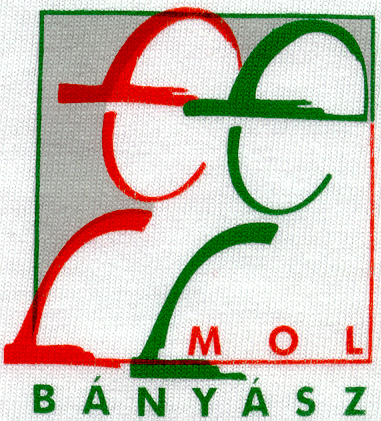 